Publicado en Madrid el 25/08/2022 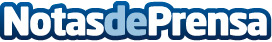 Las mejores empresas del mundo forman a sus equipos con Music Business AcademyLa escuela de negocios especializada en el sector del entretenimiento está invirtiendo más de 500.000 euros en su nuevo proyecto. Propone un modelo que hace posible formar a cientos de personas por el coste que antes se formaba a un solo estudianteDatos de contacto:Pitch Music Marketing679323588Nota de prensa publicada en: https://www.notasdeprensa.es/las-mejores-empresas-del-mundo-forman-a-sus Categorias: Nacional Música Educación Emprendedores http://www.notasdeprensa.es